Publicado en Barcelona el 03/11/2017 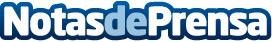 Gama Clásica estará presente por primera vez en la AutoRetro Barcelona 2017Gama Clásica es el proveedor referente especialista en neumáticos para coches clásicos con una gran variedad de marcas y servicio de calidadDatos de contacto:e-deon.netComunicación · Diseño · Marketing931929647Nota de prensa publicada en: https://www.notasdeprensa.es/gama-clasica-estara-presente-por-primera-vez Categorias: Automovilismo Cataluña Entretenimiento Eventos Industria Automotriz http://www.notasdeprensa.es